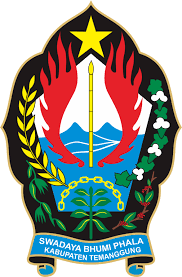 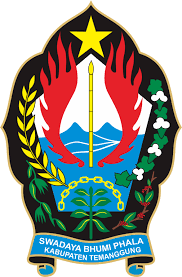 EVALUASI DAN REVIEW RENCANA STRATEGIS TAHUN 2014-2018DINAS KOMUNIKASI DAN INFORMATIKAKABUPATEN TEMANGGUNG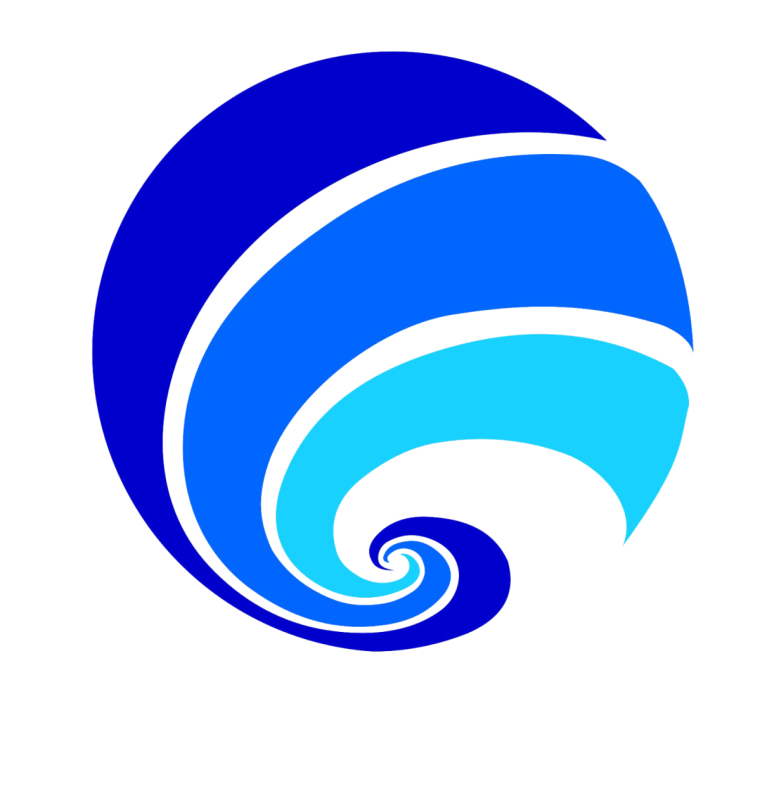 DINAS KOMUNIKASI DAN INFORMATIKAKABUPATEN TEMANGGUNGTAHUN 2018HALAMAN VERIFIKASIEVALUASI DAN REVIEW RENSTRADINAS KOMUNIKASI DAN INFORMATIKA KABUPATEN TEMANGGUNGTAHUN 2014-2018Telah diteliti dan diverifikasi oleh petugas VerifikatorPada Tanggal :         April 2018Plt. KEPALA DINKOMINFOKABUPATEN TEMANGGUNGSUMARLINAH, S.Sos, M.SiPembina Tk. INIP. 197310081992032001Petugas VerifikatorDIAN PROBOWATI, S.KMNIP. 19780706 200501 2 017MengetahuiKEPALA BAPPEDAKABUPATEN TEMANGGUNGIr. BAMBANG DEWANTOROPembina Utama MudaNIP. 19581023 198503 1 005MengetahuiKEPALA BAPPEDAKABUPATEN TEMANGGUNGIr. BAMBANG DEWANTOROPembina Utama MudaNIP. 19581023 198503 1 005